Dovhan AndriyExperience:Documents and further information:I am looking for a job of Chief Officer/2nd Officer. I have made 1 contract in a capacity of Chief officer and    7 contracts in a capacity of Second officer on  dry cargo vessels. Have all necessary navigator documents including Deep Sea Navigator(not valid for tankers and passenger ships). Knowledge of English language is good. Waiting for your propositions. Thanks beforehand.Position applied for: Chief OfficerDate of birth: 23.09.1986 (age: 31)Citizenship: UkraineResidence permit in Ukraine: NoCountry of residence: UkraineCity of residence: KhersonContact Tel. No: +38 (055) 232-38-69 / +38 (095) 369-50-01E-Mail: andredovg@yandex.ruU.S. visa: NoE.U. visa: NoUkrainian biometric international passport: Not specifiedDate available from: 16.02.2014English knowledge: GoodMinimum salary: 3000 $ per month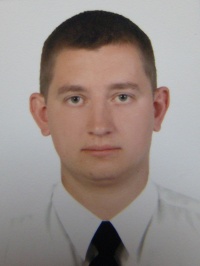 PositionFrom / ToVessel nameVessel typeDWTMEBHPFlagShipownerCrewing2nd Officer25.05.2013-13.09.2013SalviniaGeneral Cargo10407Pielstick3897LiberiaSalvinia Shipping Ltd.Alka Crewing Ltd.2nd Officer08.02.2013-24.05.2013St.ZoyaGeneral Cargo10407Pielstick3897LiberiaZoya Navigation Company Inc.SeagullChief Officer25.11.2011-13.06.2012Danapris 1General Cargo3183SKL1400UkraineLLC Capital Shipping CompanyLLC Capital Shipping Company2nd Officer01.10.2009-08.02.2010Danapris 2General Cargo3183SKL1400UkraineLLC Capital Shipping CompanyLLC Capital Shipping Company2nd Officer15.10.2008-18.05.2009Danapris 3General Cargo3183SKL1400UkraineLLC Capital Shipping CompanyLLC Capital Shipping Company2nd Officer12.10.2007-15.05.2008Danapris 1General Cargo3183SKL1400UkraineLLC Capital Shipping CompanyLLC Capital Shipping Company2nd Officer01.02.2007-08.07.2007SeagullDry Cargo3135SKL1320UkraineLLC Capital Shipping CompanyLLC Capital Shipping Company2nd Officer16.06.2006-20.10.2006SeagullDry Cargo3135SKL1320UkraineLLC Capital Shipping CompanyLLC Capital Shipping Company3rd Officer15.05.2006-15.06.2006SeagullDry Cargo3135SKL1320UkraineLLC Capital Shipping CompanyLLC Capital Shipping Company